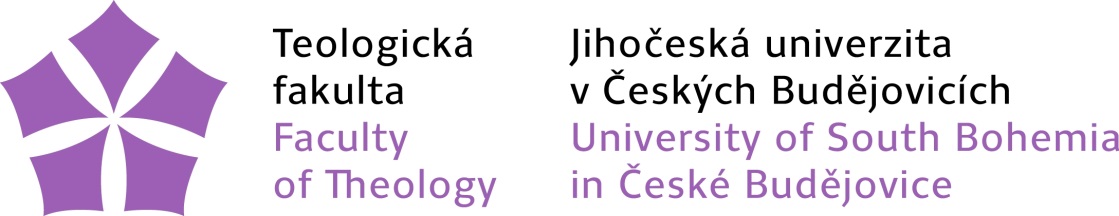 	Teologická fakulta      Výroční zpráva   o činnosti za rok 2015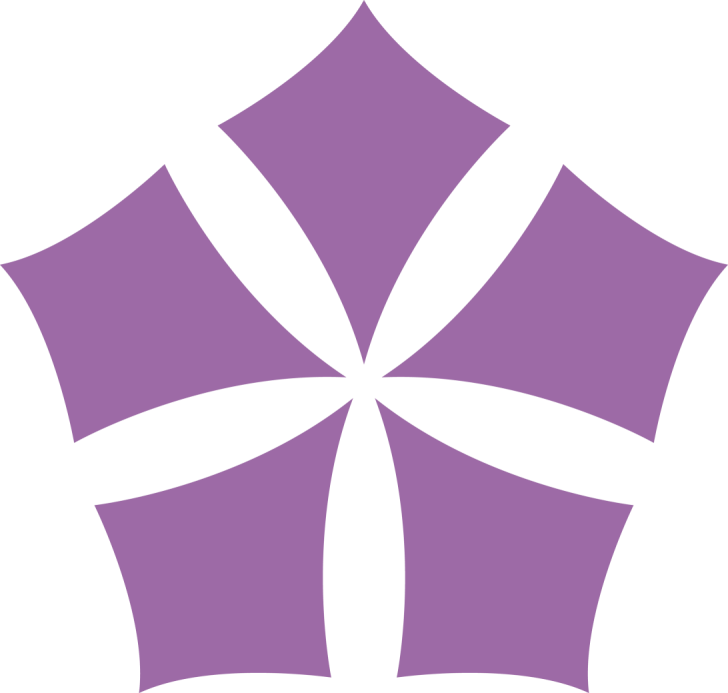 1 Základní údaje o TF JU 1.1 Kontaktní údaje 1.2 Organizační schéma TF JU 1.3 Složení orgánů TF JU 1.3.1 Vedení TF JU 1.3.2 Vědecká rada TF JU1.3.3 Akademický senát TF JU 
Akademický senát TF JU do 31. 5. 2015Akademický senát TF JU od 1. 6. 20151.3.4 Akreditační komise TF JU1.3.5 Ediční rada TF JU
1.3.6 Disciplinární komise TF JU1.4 Zastoupení TF JU v reprezentaci českých vysokých škol1.5 Změny v oblasti vnitřních předpisů Od 30. 6. 2015 vešel v platnost nový Řád habilitačního řízení a řízení ke jmenování profesorem na TF JU v Č. Budějovicích.1.6 Poskytování informací podle § 18 zákona č. 106/1999 Sb., o svobodném přístupuk informacím Na TF JU v roce 2015 nebyla podána žádná žádost o poskytování informací dle § 18 zákona č. 106/1999 Sb.2 Studijní programy, organizace studia a vzdělávací činnost2.1 Studijní programy tzv. joint/double/multiple degree
Teologická fakulta JU nemá žádný studijní program tohoto typu. 2.2 Akreditované studijní programy uskutečňované společně s jinou vysokou školou se sídlem v ČR 
Teologická fakulta JU takové studijní programy nerealizuje.2.3 Akreditované studijní programy uskutečňované společně s vyšší odbornou školou 
Teologická fakulta JU takové studijní programy nerealizuje.2.4 Akreditované studijní programy nebo jejich části, které vysoká škola uskutečňuje mimo obec, ve které má sídlo (mimo odbornou praxi) 
Teologická fakulta JU takové studijní programy nerealizuje.2.5 Další vzdělávací aktivityNa Teologické fakultě JU je realizována řada kurzů celoživotního vzdělávání, včetně tříletého kurzu Univerzity třetího věku (Duchovní rozměr člověka), zdařile se rovněž rozvíjí projekt Univerzita pro prarodiče a vnoučata. Fakulta se podílí na realizaci přednáškového cyklu pro veřejnost pod názvem „akademické půlhodinky“ ve studentském kostele, dále pořádá přednášky pro veřejnost společně s Místním sdružením České křesťanské akademie v Českých Budějovicích. V roce 2015 patřil mezi aktuální témata například vztah křesťanství a islámu. V budově Teologické fakulty JU jsou také pravidelně pořádány osvětové aktivity a výstavy otevřené široké veřejnosti, např. Lidé na okraji. Vyučující Teologické fakulty JU jsou pravidelnými hosty vzdělávacích rozhlasových pořadů Českého rozhlasu České Budějovice a rádia Proglas. Mezi mimořádné vzdělávací aktivity uspořádané v roce 2015 na TF JU patřily také přednášky zahraničních hostů. Dr. John Berry, předseda maltské sekce Evropské společnosti pro katolickou teologii, se podílel na semináři Teologie napříč kulturami a prof. Michel Sasseville z québecké Filozofické fakulty se věnoval souvislostem rozvoje myšlení a metod filozofického dialogu v rámci programu Filozofie pro děti. Pořádán byl rovněž třetí ročník akce pro studenty TF JU s názvem Pojďme si to říct, aneb peripatetický brainstorming, tentokrát realizovaný v Třeboni a okolí, věnovaný křesťanskému a buddhistickému umění. S velkým ohlasem se mezi studenty oboru Sociální a charitativní práce setkala exkurze do domů pro seniory v rakouském Linci a návštěva tamní Katolické univerzity. Ve spolupráci s organizací Člověk v tísni, o.p.s. byl na TF JU pro studenty Sociální a charitativní práce realizován workshop Kvalita, nebo kvantita věnovaný problematice zjišťování postojů žáků ke klíčovým globálním tématům, jako jsou lidská práva, udržitelný rozvoj apod. Řadu vzdělávacích aktivit Teologické fakulty pro studenty Jihočeské univerzity i studenty středních škol a širokou veřejnost v roce 2015 spojovala tématika významného výročí 600 let od smrti M. Jana Husa.3 Studenti3.1 Opatření pro snížení studijní neúspěšnostiTeologická fakulta JU klade dlouhodobě velký důraz na dostupnost informací a studijních materiálů pro studenty, rovněž na dostupnost konzultací, včetně využívání e-learningových podpor studia. Systematicky je uplatňována podpora studujících rodičů (sestavení individuálního studijního plánu rodiče apod.) a studentů v sociálně či jinak tíživé životní situaci (stipendia, pastoračně-psychologické poradenství). Studentům jsou k dispozici pedagogičtí poradci jednotlivých oborů. 4 Absolventi4.1 Spolupráce s absolventyTeologická fakulta JU v roce 2015 aktualizovala síť kontaktů Klubu absolventů TF, který byl založen k 1. lednu 2015. Pro Klub absolventů byla vytvořena samostatná podstránka na nově spuštěném webu Teologické fakulty JU. Komunikace s absolventy probíhá prostřednictvím e-mailu nebo facebooku. Vedle aktuální facebookové skupiny „Teologická fakulta Jihočeské univerzity“ byla založena oficiální instituční facebooková stránka fakulty. V přípravě je od roku 2015 studentský web, který má cílit rovněž na absolventy fakulty. Absolventi jsou pravidelně zváni k zapojení se do fakultních akcí prostřednictvím měsíčního „Kalendária TF“, dále jsou prostřednictvím fakultního webu, e-mailu a facebooku informováni o volných pracovních místech v oboru. 4.2 Absolventi na trhu práceOtázka zaměstnatelnosti absolventů je řešena zejména ve vztahu k profesně zaměřeným oborům, tj. Pedagogika volného času (byl proveden průzkum uplatňování nabytých dovedností absolventy, byla realizována inovace studijního plánu) a Sociální a charitativní práce (očekávání trhu práce byly zkoumána v rámci grantu Pojetí kvality sociální práce v souvislosti se sebedefinováním sociálního pracovníka a jeho profese, byla připravena zásadní inovace studijního plánu, s jejíž realizací se počítá od roku 2016). V rámci teologických oborů, jejichž absolventi jsou zaměstnáváni v církvích a náboženských společnostech, jsou dlouhodobě požadavky na pracovníky reflektovány v rámci vnitřních specializací bakalářského studia (systematicko-teologická, pedagogická a pastorační specializace).4.3 Spolupráce s budoucími zaměstnavateliTeologická fakulta JU má ke konci roku 2015 uzavřené smlouvy o spolupráci s 33 organizacemi, týkající se zejména možností praxe našich studentů v těchto zařízeních. Jde o organizace, kde studenti na základě úspěšného absolvování své praxe často získávají i nabídky ke svému pracovnímu uplatnění. Nezřídka se stává, že školu oslovují samy organizace s nabídkou pracovního uplatnění pro naše absolventy.5 Zájem o studium5.1 Přijímací zkoušky ke studiu na TF JUPřijímací zkoušky jsou realizovány ve všech oborech nabízených Teologickou fakultou JU a jsou zajišťovány vlastními zdroji. Fakulta klade důraz na komunikativní schopnosti uchazečů, proto běžnou součástí přijímacího řízení je ústní pohovor s uchazečem (vedle testů jazykových, testu studijních předpokladů apod.).5.2 Spolupráce se středními školamiTeologická fakulta JU informovala potenciální uchazeče na středních školách o možnostech studia rozesíláním informačních materiálů. Tyto materiály jsou různé podle typu studia a cílových skupin. Středním školám jsou nabízena aktuální témata pro přednášky realizované vyučujícími fakulty. V roce 2015 bylo realizováno 10 přednášek pro střední školy v rámci propagace fakultních oborů v Jihočeském kraji. 5.3 Fakultní školyV roce 2015 Teologická fakulta JU spolupracovala s 8 fakultními školami. Tabulka 1: Fakultní školy6 Akademičtí pracovníci6.1 Profesoři a docenti jmenovaní v roce 2015Na Teologické fakultě JU nebyl v roce 2015 nikdo jmenován docentem nebo profesorem. Byl udělen jeden čestný doktorát, který obdržel prof. Michel Sasseville z québecké Filozofické fakulty.6.2 Další vzdělávání akademických pracovníkůAkademičtí pracovníci Teologické fakulty JU se účastnili následujících kurzů: TA Advanced training, Odborná supervize. Celkem se jednalo o 5 pracovníků. 6.3 Kariérní řád pro akademické pracovníky a motivační nástroje pro odměňování zaměstnancůKariérní a motivační řád je na Teologické fakultě platný od roku 2012 (viz Opatření děkana 207/2012). Kariérní a motivační řád se vztahuje na akademické pracovníky fakulty zařazené podle své kvalifikace a pracovní činnosti ve funkcích profesor, docent, odborný asistent s vědeckou hodností, odborný asistent nebo asistent. Kariérní a motivační řád se týká profesního a odborného růstu akademických pracovníků, konkrétně jejich vědecké práce, publikační činnosti a zvyšování jejich kvalifikace. Upravuje také otázky odměňování v souvislosti s růstem kvalifikace a dosahováním dobrých pracovních výsledků. 7 Sociální záležitosti studentů a absolventů7.1 Vlastní stipendijní programy TF JUTeologická fakulta JU podporuje a motivuje studenty s výbornými studijními výsledky formou prospěchových stipendií. V roce 2015 bylo vydáno opatření děkana upravující podmínky pro prospěchová stipendia u bakalářských, magisterských a navazujících magisterských studijních programů. Dále bylo vydáno opatření děkana upravující poskytování stipendií pro studenty doktorských studijních programů. Studenti podílející se na aktivitách kateder, výzkumných center nebo na aktivitách celofakultního významu jsou odměňováni formou mimořádných stipendií.7.2 Poradenské službyTeologická fakulta JU realizuje „Pastorační a psychologické poradenství“, které je k dispozici všem zaměstnancům a studentům, a to nejen fakultním, ale i univerzitním. V roce 2015 se v týmu odborníků nacházeli psycholog, klinický psycholog, terapeut, katolický a evangelický duchovní. Pro potřeby poradenství je k dispozici stálá místnost v prostorách fakulty.7.3 Mimořádně nadaní studentiStudenti mimořádně nadaní jsou zapojováni do badatelských týmových grantů nebo do činnosti výzkumných center působících na Teologické fakultě JU. Studenti byli rovněž zapojováni do činnosti všech čtyř kateder fakulty. V roce 2015 byl ve spolupráci se studenty dokončen týmový grantový projekt Pojetí kvality sociální práce v souvislosti se sebedefinováním sociálního pracovníka a jeho profese a byl zahájen projekt zkoumající realizaci adaptačních kurzů na vysokých a středních školách. Na výzkumu i organizaci adaptačních kurzů vybraní studenti také aktivně participují.7.4 Péče o zaměstnanceTF pečuje o zaměstnance na úrovni celé JU, tj. poskytování příspěvku na stravování, zvýhodněné mobilní volání, zvýhodněné bankovní služby u ČSOB, zaměstnanecké kurzy, možnost instalace Microsoft Office zdarma do soukromých zařízení, příprava vlastní školky (viz Benefity na stránkách JU). 8 Infrastruktura8.1 Fondy knihovenKnihovní fond „Knihovny J. P. Ondoka“ má celkem 50 424 titulů. V roce 2015 bylo zakoupeno 1589 titulů. Knihovna také odebírá 112 periodik v tištěné verzi a 2 periodika v elektronické verzi. Tabulka 2: Knihovna TF JU9 Celoživotní vzdělávání9.1 Kurzy celoživotního vzdělávání (CŽV) na TF JU – počty kurzůV roce 2015 realizovala Teologická fakulta JU 76 kurzů. Z toho bylo 38 U3V, 9 zájmových a 29 orientovaných na výkon povolání. Tabulka 3: Kurzy celoživotního vzdělávání na TF JU (počty kurzů)9.2 Kurzy celoživotního vzdělávání (CŽV) na TF JU – počty účastníků V roce 2015 navštívilo kurzy CŽV na TF JU 1191 účastníků. V roce 2014 to bylo 1147 účastníků. Jedná se tedy stále o mírný nárůst zájmu o kurzy CŽV zhruba o 4 %. Tabulka 4: Kurzy celoživotního vzdělávání na TF JU - počty účastníků10 Výzkumná, vývojová, umělecká a další tvůrčí činnost10.1 Charakteristika tvůrčích činností a naplňování Dlouhodobého záměru MŠMT a Dlouhodobého záměru JUV roce 2015 se Teologická fakulta JU zaměřila na strategický rozvoj fakulty v souladu s Dlouhodobým záměrem MŠMT. Vytvořila svůj strategický záměr na roky 2016-2020, dále jí byly schváleny institucionální rozvojové projekty zaměřené na realizaci strategického záměru pro roky 2016-2018. Fakulta rozvíjela v rámci Dlouhodobého záměru MŠMT také projekty zaměřené na inovaci předmětů a vytváření multimediálních materiálů jako opor ke studiu kombinovaného studia a rozvoje celoživotního vzdělávání. Velmi důležitý byl v těchto projektech důraz na dimenzi internacionalizace v souvislosti s vytvářením předmětových bloků v angličtině. Dále byla rozvíjena strategická partnerství s aplikovanou sférou, což v případě Teologické fakulty JU znamená rozšiřování sítě klientských pracovišť, kde mohou mimo jiné studenti Teologické fakulty JU vykonávat své praxe. V roce 2015 byla uzavřena nová smlouva s organizací, jejíž jednotlivá pracoviště jsou umístěna ve více městech jihočeského regionu. Tím je naplňován záměr propojení studia bakalářských programů s praxí – v případě Teologické fakulty JU se jedná o obory Pedagogika volného času a Sociální a charitativní práce.Protože naši absolventi působí převážně v regionu, má zkvalitnění jejich studia pozitivní dopad na samotný region. Dlouhodobě se fakulta zabývá zejména oblastí teologie, filosofie a religionistiky, sociální a charitativní práce, pedagogiky volného času. Oblasti teologie a filosofie byly v roce 2015 nejvíce rozvíjeny v oblasti vědy a výzkumu. Oblasti výchovy a sociální práce nejvíce v oblastech tvůrčí činnosti a praxe.10.2 Propojení tvůrčí a vzdělávací činnostiV oblasti výzkumu církevních dějin je propojována badatelská činnost v archivech s výukou v rámci přednášek zaměřených na české církevní dějiny a v rámci semináře Totalitní režimy 20. století a jejich oběti. Řešená badatelská témata se promítají do průběžné aktualizace sylabů povinných a povinně volitelných kurzů, objevují se také v popularizačních přednáškách pro veřejnost a v některých případech vznikají nové výběrové předměty. Např. v rámci řešení otázek souvisejících s problematikou interkulturní teologie v roce 2015 vznikl předmět Theology in a Global Context vyučovaný v anglickém jazyce a nabízený rovněž studentům přijíždějícím na Jihočeskou univerzitu ze zahraničí v rámci programu Erasmus+. Vlastní tvůrčí činnost vyučujících expresivních oborů se promítá zejm. do výuky kurzů studijního programu Vychovatelství, oboru Pedagogika volného času, v podobě uplatňování projektových forem výuky, v roce 2015 například ve spolupráci s Alšovou jihočeskou galerií. Propojení badatelské a tvůrčí činnosti v oboru Sociální a charitativní práce v roce 2015 vyústilo v realizaci projektů Systémová podpora profesionálního výkonu sociální práce a Inovace systému kvality sociálních služeb v rámci spolupráce s MPSV, přičemž výstupy těchto projektů mají následný dopad na podobu oboru sociální práce v ČR.10.3 Zapojení studentů do tvůrčí činnostiV roce 2015 končil tříletý projekt specifického výzkumu Pojetí kvality sociální práce v souvislosti se sebedefinováním sociálního pracovníka a jeho pomáhající profese, jehož tým tvořili také studenti navazujícího magisterského studia, za jejichž spolupráce vzniklo několik odborných studií, závěrečná publikace projektu, diplomové práce a studenti také absolvovali několik odborných stáží v zahraničí a přednášek na konferencích. Ve spolupráci s UP v Olomouci a VOŠ Jabok v Praze se v roce 2015 uskutečnil sběr dat pro výzkum adaptačních kurzů. Katedra pedagogiky TF JU studenty oboru Pedagogika volného času také pravidelně zapojuje do tvůrčí umělecké činnosti, výsledkem jejich projektové práce během kurzů výchovy zážitkem či dalších jsou krátká divadelní a hudební představení (např. v květnu 2015 divadlo pro veřejnost na nádvoří zámku v Nových Hradech) nebo výstavy (např. ve spolupráci s Alšovou jihočeskou galerií v Hluboké nad Vltavou studenti organizovali vernisáž výstavy „Přišla už pošta?“, kdy zajišťovali odbornou prohlídku s výkladem v prostorách hlubockého zámku a animační část úvodního programu vernisáže výstavy, které se zúčastnilo přibližně 500 osob).  10.4 Vědecké konference (spolu)pořádané TF JU v roce 2015Teologická fakulta JU v roce 2015 (spolu)pořádala 8 vědeckých konferencí (z toho 7 s mezinárodní účastí). Tabulka 5: Konference (spolu)pořádané TF JU10.5 Podpora studentů doktorských studijních programů a pracovníků na post-doktorandských pozicíchStudenti doktorských studijních programů žádají pod vedením školitelů o granty GA JU, které je podpoří finančně v jejich badatelských záměrech. Fakulta poskytuje při podávání grantů logistickou podporu. Pod vedením školitelů jsou seznamováni s prací na zahraničních vědeckých pracovištích. V rámci doktorandských seminářů přijíždějí na fakultu zahraniční odborníci. Podporována je publikační činnost studentů udílením ceny děkana za nejlepší vědeckou práci.Postdoktorandské pozice jsou vytvářeny v návaznosti na různé projekty, ze kterých jsou také financovány, výjimečně i z vlastních prostředků. Každý postdoktorand má svého určeného mentora, který má na starosti náplň práce, kontrolu a zajištění všeho, co je pro úspěšný postdoktorandský pobyt a práci třeba. Pracovníci na postdoktorandských pozicích jsou vedeni jako badatelští pracovníci, se vším, co k tomu náleží.V rámci jednotlivých kateder a oborů existuje soustavná podpora mladých nadějných Ph.D./ Th.D. v profesionálním růstu směrem k habilitaci: logistická podpora TF JU poskytovaná žadatelům o granty v kategorii postdoc /junior; podpora zahraničních stáží, aktivní účasti na zahraničních konferencích apod. (Erasmus, atd.); podpora v rámci tzv. sabatických semestrů. Vyjmenovaná podpora bude realizována i v následujících letech, protože podpora doktorandů a post-doktorandů patří ke klíčovým oblastem na Teologické fakultě JU. 10.6 Počet post-doktorandů na TF JUV roce 2015 na Teologické fakultě JU působilo 9 postdoktorandů - 8 externích a 1 interní. 10.7 Spolupráce s aplikační sférou na tvorbě a uskutečňování studijních programůOrganizace aplikační sféry jsou místem, kde studenti fakulty mají možnost získat potřebné zkušenosti a praktické dovednosti a propojit je s teoretickými poznatky získanými v rámci studia. Děje se tak v rámci exkurzí, praxí a společných setkání s pedagogy fakulty i odborníky z praxe. V rámci roku 2015 se uskutečnila 2 společná setkání pedagogů, studentů i odborných pracovníků, kde byly reflektovány aktuální poznatky z oborů, ve kterých se fakulta profiluje.10.8 Spolupráce s aplikační sférou na tvorbě a přenosu inovacíFakulta systematicky spolupracuje s Českou biskupskou konferencí na dokumentech týkajících se obnovy a aktualizace výuky náboženství na školách a katecheze v církvi (v rámci projektu nadace Renovabis Obnova katecheze a náboženského vzdělávání v ČR), zejména těch, které se týkají církevního školství. Katedra pedagogiky Teologické fakulty systematicky spolupracuje s diecézním Katechetickým a pedagogickým centrem biskupství ostravsko-opavského, kde odborně garantuje kurz celoživotního vzdělávání s akreditací MŠMT k získání pedagogické kvalifikace pro učitele náboženství (s finanční podporou nadace Renovabis). Již 2. běh kurzu byl zahájen v září 2014 a bude ukončen v červnu 2017. Katedra pedagogiky systematicky spolupracuje s Diecézním katechetickým střediskem České Budějovice. V rámci spolupráce pravidelně nabízí a realizuje vzdělávací kurzy pro učitele náboženství na státních školách, jejichž výstupy jsou metodické materiály pro náboženská témata obsažená v RVP ZV, které středisko nabízí a realizuje základním školám v jihočeském regionu v rámci projektových dnů. Dále katedra pedagogiky nabízí učitelům náboženství, etiky nebo společenskovědních oborů v rámci CŽV kurzy Filosofie pro děti jako metodu vedoucí k rozvoji kritického, tvořivého a angažovaného myšlení učitelů i žáků.10.9 Smlouvy uzavřené se subjekty aplikační sféryV roce 2015 měla Teologická fakulta JU platných celkem 33 smluv o spolupráci s konkrétními organizacemi z oboru sociální práce a pedagogiky, týkajících se především oblasti praxí studentů a možnosti odborné spolupráce (zapojení se do společného výzkumu, přednáškové činnosti, sdílení vědeckých poznatků). V roce 2015 byla uzavřena jedna nová smlouva a jedna smlouva byla předjednána. K jejímu uzavření dojde v první polovině roku 2016.10.10 Zapojení odborníků z aplikační sféry do výuky v akreditovaných studijních programechNa Teologické fakultě JU se na výuce v akreditovaných studijních programech v roce 2015 podílelo 13 odborníků z aplikační sféry.10.11 Odborná praxeNa Teologické fakultě JU jsou 4 obory, u kterých je povinné absolvovat odbornou praxi v délce alespoň 1 měsíc.10.12 Příjmy z kurzů prohlubujících kvalifikaci zaměstnanců subjektů aplikační sféryZa uskutečňování placených kurzů prohlubujících kvalifikaci zaměstnanců subjektů aplikační sféry získala v roce 2015 Teologická fakulta JU 90 647,93 Kč. Tabulka 6: Příjmy z kurzů prohlubujících kvalifikaci zaměstnanců subjektů aplikační sféry10.13 Příjmy z odborných konzultací a poradenství pro subjekty aplikační sféryTeologická fakulta JU žádné takové příjmy v roce 2015 neobdržela.10.14 Spin-off/start-up podniky podpořené TF JUTeologická fakulta JU žádný start-up podnik v roce 2015 nepodpořila.10.15 Strategie TF JU pro komercializaciV roce 2015 byla podporována komercionalizace materiálů pro podporu samostudia (e-learning) a vytvořena strategie pro zřízení e-shopu. Byla rozšiřována nabídka kurzů celoživotního vzdělávání pro studenty i veřejnost. Aktivně byl nabízen pronájem prostorů fakulty.10.16 Působení TF JU v regionu a spolupráce s regionálními subjektyTeologická fakulta JU je v jihočeském regionu jedinou teologickou fakultou. Má úzké vazby na další čtyři teologické fakulty v České republice (3 v Praze a 1 v Olomouci). Kromě toho má přeshraniční vazby do Horního Rakouska a Bavorska – zejména s univerzitami v Linci a Pasově. Vzhledem ke struktuře uchazečů (proveden výzkum v letech 2013-2015) se dá říci, že Teologická fakulta JU má spíše regionální charakter s vazbami na nejbližší kraje. Vzhledem k tomu, že většina absolventů fakulty je z pedagogických a sociálních oborů, kteří bez potíží nalézají uplatnění především v rámci veřejných a neziskových organizací (existuje stálá poptávka na pracovním trhu a tím pádem nízká nezaměstnanost absolventů), je význam fakulty pozitivní zejména pro školskou a sociální politiku regionu.  Z hlediska badatelského je fakulta nadregionální: vzhledem k zahraničním kontaktům a odborným publikacím je třeba ji považovat za standardní středoevropskou Teologickou fakultu. 11 Internacionalizace11.1 Strategie v oblasti mezinárodní spolupráceTeologická fakulta JU stále udržuje navázanou úzkou zahraniční spolupráci s více kanadskými, evropskými i australskými fakultami a univerzitami v oblasti Filozofie pro děti. Spolupráce se soustřeďuje na přípravu studijních materiálů a na vzájemnou výměnu zkušeností. Součástí spolupráce je i vzájemná návštěva a osobní setkávání zúčastněných osob. Od roku 2014 je navázána úzká spolupráce v badatelské oblasti druhé scholastiky s Universidad de Navarra ve Španělsku. V roce 2015 proběhla na základě této spolupráce vzájemná výměna přednášejících a byl uspořádán společný seminář a workshop. Druhou oblastí, na kterou se zahraniční spolupráce Teologické fakulty zaměřuje, je etika, respektive bioetika. V rámci programu CEEPUS se Teologická fakulta podílí spolu s dalšími teologickými fakultami ze střední Evropy (Polsko, Slovensko, Maďarsko, Rakousko, Slovinsko, Chorvatsko, Rumunsko) na přípravě společného doktorského a magisterského programu v oblasti bioetiky. Součástí této spolupráce je též organizování společných letních škol, vzájemné sdílení zkušeností a poznatků, hostování pedagogů s přednáškovou činností a výměny studentů. Tyto aktivity probíhaly i v roce 2015. Sítě CEEPUS chce Teologická fakulta využít i pro připravovaný studijní obor Aplikovaná etika. Dlouhodobě pokračuje Teologická fakulta v úzké spolupráci s Pasovskou univerzitou a Katolickou univerzitou v Linci. Tato spolupráce obsahuje návštěvy akademických pracovníků a přednáškovou činnost, spolupráci mezi knihovnami, pořádání jazykových kurzů, exkurzí, sdílených doktorandských seminářů aj. Prioritou Teologické fakulty v oblasti zahraniční spolupráce je udržení a rozvoj výše zmíněných oblastí spolupráce, zvláště za účelem zkvalitnění badatelské činnosti a s cílem navýšení příležitostí pro studenty podílet se na tomto výzkumu jak aktivně, tak pasivně. Kromě vznikajícího společného doktorského a magisterského studijního programu v oboru bioetiky (CEEPUS) a společného studijního programu se jmenovanou univerzitou v Pasově připravuje Teologická fakulta JU i svůj vlastní cizojazyčný magisterský navazující studijní program, který by měl být otevřen pro studenty jak z České republiky, tak ze zahraničí. Otevření tohoto programu je pro Teologickou fakultu v tomto okamžiku hlavní prioritou. 11.2 Zapojení TF JU do mezinárodních vzdělávacích programůTeologická fakulta JU využívala v roce 2015 pro mobility studentů a pedagogů různé programy. Do zahraničí vyslala celkem 24 studentů, z toho 9 v rámci programu Erasmus, 5 v rámci rozvojových programů MŠMT. 10 studentů podpořila fakulta stipendiem za účelem badatelského výjezdu. Akademických pracovníků vyslala Teologická fakulta JU 15. Celkem 7 z nich vyjelo v rámci Erasmu a 1 v rámci rozvojových programů MŠMT. Zbylých 7 výjezdů proběhlo v rámci projektů GAČR, na základě mezivládních či jiných smluv. Počet přijatých studentů přijíždějících ze zahraničí byl 2, oba v rámci Erasmu. Počet přijatých akademických pracovníků 5, z toho 3 v rámci Erasmu, 1 v rámci rozvojových programů MŠMT a 1 podpořen vlastními zdroji Teologické fakulty. V rámci rozvojových programů MŠMT byla čerpána dotace ve výši 194 000,- Kč. V rámci výjezdů a příjezdů akademických pracovníků v rámci programu Erasmus jsme započítali i kratší pobyty, jestliže vyučující v kratším čase splnili podmínku odučit počet hodin na týden a tento program kratší pobyty umožňuje.11.3 Zapojení TF JU do mezinárodních programů výzkumu a vývoje Teologická fakulta nebyla v roce 2015 zapojena v žádném mezinárodním programu výzkumu a vývoje.11.4 Mobilita studentů a akademických pracovníků podle zemíStudenti, kteří vyjeli v roce 2015 do zahraničí, studovali či absolvovali praxi v Irsku (1), Německu (2), Nizozemí (1), Rakousku (3), na Slovensku (6) a ve Slovinsku (4), ve Spojeném království (4), ve Spojených státech Amerických (2) a v Zambii (1). Přijatí studenti pocházeli ze španělských (2) škol. Akademičtí pracovníci vyjeli v roce 2015 za badatelským účelem či za výukou do Francie (2), Indie (1), Itálie (3), na Maltu (1), do Mongolska (1), do Německa (2), do Polska (1) a do Rakouska (1), na Slovensko (5), do Spojeného království (1), do Španělska (2) a do Thajska (1). Naopak Teologická fakulta JU přivítala akademické pracovníky z Indie (1), Kanady (1), Slovenska (2) a Turecka (1). Tabulka 7: Mobilita studentů a akademických pracovníků podle zemí12 Zajišťování kvality a hodnocení realizovaných činností12. 1 Vnitřní hodnocení kvalityHodnocení kvality pedagogické práce se provádí jednak v rámci systému studentského hodnocení výuky (2x ročně), jednak z pozice vedoucích kateder (1x ročně) formou pohovorů s akademickými pracovníky a jednak z pozice proděkana pro studijní a pedagogickou činnost formou reportování vedení fakulty, akreditační komisi fakulty a kolegiu děkana (obvykle 5x ročně, vždy vzhledem k vybraným aktivitám uplynulého období: průběh státních závěrečných zkoušek, průběh přijímacích zkoušek, zimní semestr, letní semestr, rozsah a rozložení pedagogické činnosti na katedrách). Výsledky hodnocení jsou dále využívány v rozhodovacích procesech akreditační komise fakulty (další směřování studijních oborů, koncepce SZZ apod.), v rozhodovacích procesech na úrovni vedení fakulty (motivační systém a systém odměňování akademických pracovníků) a na úrovni vedení kateder (personální řízení). Systém odhalování plagiátů je implementován jako součást IS STAG. Při posuzování závěrečných prací podněty akademických pracovníků důsledně šetří disciplinární komise fakulty, která děkanovi doporučuje odpovídající kárný postih, včetně možnosti vyloučení ze studia. 12.2 Vnější hodnocení kvalityV průběhu roku 2015 Teologická fakulta předložila Akreditační komisi ČR 4 žádosti o prodloužení platnosti akreditace stávajících studijních oborů (bakalářský studijní obor Filozofie pro dvouoborové studium a navazující magisterské studijní obory Pedagogika volného času, Filozofie a Učitelství náboženství a etiky). Všechny tyto žádosti byly AK ČR schváleny.12.3 Certifikáty kvalityTeologická fakulta JU v roce 2015 nezískala žádné certifikáty kvality.12.4 BenchmarkingNa počátku roku 2015 zpracovala TF JU srovnávací analýzu nabídky svých kmenových studijních oborů s nabídkou obdobných oborů na srovnatelných teologických fakultách nebo humanitně orientovaných fakultách v ČR. Účastnila se rovněž ankety „Fakulta roku“, organizované Asociací studentů a absolventů, srovnávající spokojenost studentů se studiem na obdobných fakultách.12.5 Vlastní hodnocení vzdělávací činnosti mimo sídlo TF JUTeologická fakulta JU nekoná běžnou výuku mimo sídlo vysoké školy – s výjimkou realizace praxí studentů. Hodnocení činnosti klinických pracovišť zajištujících praxe studentů se provádí formou pravidelných setkání s koordinátory praxí.13 Národní a mezinárodní excelence13.1 Členství TF JU v mezinárodních asociacích, organizacích a sdruženíTeologická fakulta JU v roce 2015 nebyla členem takové organizace.13.2 Členství TF JU v domácích asociacích, organizacích a sdružení Teologická fakulta JU byla členem tří profesních asociací a sdružení.

Tabulka 8: Členství TF JU v domácích asociacích, organizacích a sdružení13.3 Národní a mezinárodní ocenění Teologická fakulta JU nebyla v roce 2015 na mezinárodním poli hodnocena. Na národní úrovni získala 2. místo v soutěži „Fakulta roku“ organizované Studentskou unií.13.4 Hodnocení mezinárodními expertyTF JU ani žádná její část nebyla hodnocena týmem mezinárodních expertů.NázevTeologická fakulta Jihočeské univerzity v Českých BudějovicíchZkratkaTF JUKontaktní adresaKněžská 8, České Budějovice, 370 01www stránkywww.tf.jcu.czDěkandoc. Tomáš Machula, Ph.D., Th.D.Proděkan pro vědu a výzkumdoc. Michal Opatrný, Dr. theol. Proděkan pro studijní a pedagogickou činnostPaedDr. Petr Bauman, Ph.D. Proděkan pro rozvojdoc. ThDr. Rudolf Svoboda, Th.D.Proděkan pro zahraniční vztahyThLic. Adam Mackerle, Th.D. TajemniceIng. Jindřiška Hledíková prof. Pavel Ambros, Th.D.doc. Mgr. Tomáš Bubík, Ph.D.Mgr. Petr Dvořák, Ph.D.doc. Daniel Heider, Ph.D.doc. Michal Kaplánek, Th.D.Mgr. Martin Klapetek, Ph.D.Mons. ThDr. Vlastimil Kročil, Th.D.Dr. Ing. Alois Křišťan, Th.D.doc. Tomáš Machula, Ph.D., Th.D.prof. ThDr. Jan B. Lášekdoc. PhDr. Ludmila Muchová, Ph.D.prof. PhDr. Libor Musil, CSc.doc. PhDr. Jiří Němec, Ph.D.prof. PhLic. Vojtěch Novotný, Th.D.doc. Michal Opatrný, Dr. theol.prof. PaedDr. Vladimír Papoušek, CSc.Mgr. Adolf Pintířdoc. PhDr. Mireia Ryškový, Th.D.prof. Dr. Karel Skalický, Th.D.doc. ThDr. Rudolf Svoboda, Th.D.doc. Jindřich Šrajer, Dr.theol.Mgr. Petr Urban, Ph.D.prof. Jaroslav Vokoun, Th.D.prof. PaedDr. Martin Weis, Th.D.Předsedadoc. PhDr. Helena Zbudilová, Ph.D.Místopředseda komory akademických pracovníkůMgr. Martin Klapetek, Ph.D. Místopředseda studentské komoryBc. Pavel KilbergrČlenové – akademičtí pracovníciMgr. Magdalena EhrlichováČlenové – akademičtí pracovníciMgr. Helena MachulováČlenové – akademičtí pracovníciPhDr. Roman Míčka, Th.D., Ph.D.Členové – akademičtí pracovnícidoc. PhDr. Ludmila Muchová, Ph.D.Členové – akademičtí pracovníciMgr. Martina PavelkováČlenové – akademičtí pracovníciMgr. Tomáš Veber, Th.D.Členové - studentiBc. Lucie SmolíkováČlenové - studentiJiří TrubkaČlenové - studentiPetra VarinskáPředsedadoc. PhDr. Helena Zbudilová, Ph.D.Místopředseda komory akademických pracovníkůMgr. Martin Klapetek, Ph.D. Místopředseda studentské komoryBc. Jan EnderleČlenové – akademičtí pracovníciMgr. Kateřina Brichcínová, Th.D.Členové – akademičtí pracovníciMgr. Magdalena EhrlichováČlenové – akademičtí pracovnícidoc. Daniel Heider, Ph.D.Členové – akademičtí pracovníciMgr. Helena MachulováČlenové – akademičtí pracovníciMgr. Martina PavelkováČlenové – akademičtí pracovnícidoc. Jakub Sirovátka, Dr. phil.Členové - studentiBc. Tomáš EdlČlenové - studentiBc. Václav PeltanČlenové - studentiBc. Pavel VotavaPaedDr. Petr Bauman, Ph.D. – předseda Dr. Ing. Alois Křišťan, Th.D.Mgr. Martin Klapetek, Ph.D.doc. Tomáš Machula, Ph.D., Th.D.Mgr. Helena Machulovádoc. PhDr. Ludmila Muchová, Ph.D.doc. ThDr. Rudolf Svoboda, Th.D.doc. Jindřich Šrajer, Dr. theol.prof. Jaroslav Vokoun, Th.D.prof. PaedDr. ThLic. Martin Weis, Th.D.doc. PhDr. Helena Zbudilová, Ph.D.doc. Daniel Heider, Ph.D.Mgr. Martin Klapetek, Ph.D.Mgr. Markéta Elichová, Ph.D.ThLic. Adam Mackerle, Th.D.PhDr. Roman Míčka, Th.D., Ph.D.doc. Michal Opatrný, Dr. theol.doc. ThDr. Rudolf Svoboda, Th.D.doc. Jindřich Šrajer, Dr. theol.Mgr. František Štěch, Th.D.PředsedkyněMgr. Markéta Elichová, Ph.D.Členové – akademičtí pracovníciPhDr. Roman Míčka, Th.D., Ph.D.Členové – akademičtí pracovníciMgr. František Štěch, Th.D. Náhradník – akademický pracovníkPhDr. Vít Erban, Ph.D.Členové – studenti Bc. Michal KaczorČlenové – studenti Mgr. Miroslav KnězČlenové – studenti Anežka OchováNáhradníci – studenti Hana DlouháNáhradníci – studenti Jana LastomirskáOrganizaceZástupce TF JUFunkce v orgánu reprezentaceRada vysokých školprof. PaedDr. ThLic. Martin Weis, Th.D.člen Sněmu za TF JUčlen Pracovní komise pro vědeckou činnostRada vysokých školMgr. František Štěch, Th.D.člen Sněmu za JUčlen Pracovní komise legislativníčlen Pracovní komise pro vnější a zahraniční styky Fakultní školySvatojánská kolej - VOŠ pedagogická ve Svatém Janu pod SkalouVOŠ sociální a Střední pedagogická škola PrachaticeVOŠ sociální a teologická - DORKAS, OlomoucOA, SOŠ knihovnická a VOŠ knihovnických, informačních a sociálních služeb, BrnoEvangelická akademie - Vyšší odborná škola sociální práce a střední odborná škola, Praha Soukromá vyšší odborná škola sociální, o.p.s., JihlavaEvangelická akademie - Vyšší odborná škola sociálně právní, BrnoCírkevní základní škola, České BudějovicePočetPřírůstek knihovního fondu za rok1 589Knihovní fond celkem50 424Počet odebíraných titulů periodik:fyzickyelektronicky1122Skupiny akreditovaných studijních programůKKOVKurzy orientované na výkon povoláníKurzy orientované na výkon povoláníKurzy orientované na výkon povoláníKurzy zájmovéKurzy zájmovéKurzy zájmovéU3VCelkemSkupiny akreditovaných studijních programůKKOVdo 15 hod.od 16 do 100 hod.více než 100 h.do 15 hod.od 16 do 100 hod.více než 100 h.U3VCelkempřírodní vědy a nauky11-18technické vědy a nauky21-39zem.-les. a veter. vědy a nauky41,43zdravot., lékař. a farm. vědy a nauky51-53společenské vědy, nauky a služby61,67, 71-730100301115ekonomie62,65právo, právní a veřejnoprávní činnost68pedagogika, učitelství a sociální péče74,7551560602759obory z oblasti psychologie7702000002vědy a nauky o kultuře a umění81,82Celkem51860903876Skupiny akreditovaných studijních programůKKOVKurzy orientované na výkon povoláníKurzy orientované na výkon povoláníKurzy orientované na výkon povoláníKurzy zájmovéKurzy zájmovéKurzy zájmovéU3VCelkemSkupiny akreditovaných studijních programůKKOVdo 15 hod.od 16 do 100 hod.více než 100 h.do 15 hod.od 16 do 100 hod.více než 100 h.U3VCelkempřírodní vědy a nauky11-18technické vědy a nauky21-39zem.-les. a veter. vědy a nauky41,43zdravot., lékař. a farm. vědy a nauky51-53společenské vědy, nauky a služby61,67, 71-73024001160360500ekonomie62,65právo, právní a veřejnoprávní činnost68pedagogika, učitelství a sociální péče74,75291421630710254532obory z oblasti psychologie770320000032vědy a nauky o kultuře a umění81,82Celkem29198163018706141191Název konferencePočet účastníků vyšší než 60 – ANO/NEMezinárodní konference – ANO/NEPolitika a náboženské tradice v IndiiANOANOInterdisciplinární teorie tradiceNEANOPojetí kvality sociální práce a její charakter v současné společnostiANOANOSymposium Deus caritas estNEANOKonference k 50. výročí vyhlášení Pastorální konstituce o církvi v dnešním světě Gaudium et spesANOANOM. Jan Hus – svědek křesťanské víry pro naši dobuANONEJesuit Cognitive Psychology in Early Modern Scholastic PhilosophyNEANOExplorations in Baroque PhilosophyNEANOSubjekt aplikační sféry (název organizace)Zaměření poskytnutého vzděláváníVýše příjmů (v Kč)Biskupství českobudějovické Diecézní katechetické střediskoMonoteistická náboženství v historii a současnosti Evropy15014,32Dům dětí a mládeže Jindř. HradecSystém přípravy, vedení a rozvoje pedagogů volného času pro 31 externích zaměstnanců46500Biskupství ostravsko-opavskéVýchova ke křesťanství5206,61Biskupství ostravsko-opavskéUčitelství náboženství3900Statutární město Hradec Králové zaměstnanci magistrátuPředpokládat nepředpokládané -jak komunikovat s médii o krizových situacích2000090647,93ZeměPočet vyslaných studentůPočet přijatých studentůPočet vyslaných ak. prac.Počet přijatých ak. prac.Celkem za zemiFrancouzská rep.00202Indie00112Irsko10001Italská republika00303Kanada00011Malta00101Mongolsko00101Spolková republika Německo20204Nizozemsko10001Polská republika00101Rakouská republika30104Slovenská rep.605213Slovinská rep.40004Spojené státy americké20002Španělské království02204Spojené království Velké Británie a Severního Irska40105Thajsko00101Turecko00011Zambijská rep.10001Celkem24221552Název organizaceStatusAsociace vzdělavatelů v sociální práciřádný členVýzkumná skupiny pro studium post středověké scholastikyřádný členAsociace vzdělavatelů pedagogů volného časuřádný člen